PROJECT REPORTON“TITLE OF PROJET(14 TNR)”THIS PROJECT REPORT IS SUBMITTED TO SANT GADGE BABA AMRAVATI UNIVERSITYIN THE PARTIAL FULFILLMENT OF THE DEGREE OFBACHLORE OF ENGINEERING IN ELECTRONICS AND TELECOMMUNICATION ENGINEERINGBYNAME                                            2. NAMENAME                                            4. NAME NAME (12 TNR)GUIDED BYGUIDE(12 TNR)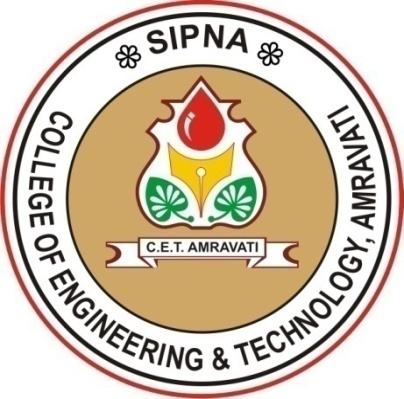 SIPNA COLLEGE OF ENGINEERING AND TECHNOLOGY AMRAVATI - 444701 DEPARTMENT OF ELECTRONICS & TELECOMMUNICATION ENGINEERINGNBA ACCREDITATED & ISO 9001:2008 CERTIFIEDSANT GADGE BABA AMRAVATI UNIVERSITY, AMRAVATI.2013-14